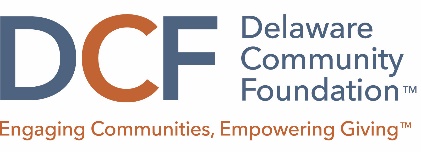 Guidelines for the Specific Interest Grants at the Delaware Community Foundation. There are a variety of funds at the DCF that provide a structured opportunity for eligible nonprofits whose missions align with specific interest areas to apply for grants. These specific areas include:Dave Ryerson Fund and the Beekhuis Community Fund: Statewide small arts grants programs and projects Walls and Turner Charitable Fund & Freida Dolby Fund: Educational programs and projects that support animals and animal welfare.Quintin E. Primo Jr. Fund for Racial Justice and African American Empowerment Fund: Educational programs and projects that promote racial justice and the empowerment of African Americans The Tubby Raymond Charitable Fund *one time*: small grants funding athletic based educational and mentoring programs that support at-risk youth.21st Century Children’s Fund: Education programming or Financial assistance programs for at-risk children or young adults up to age 21 to participate in programs or experiences that help them define their strengths, improve their self-esteem, and build a sense of hope for the future.Dave Ryerson Fund and the Beekhuis Community Fund:  
These small grants will support the arts throughout Delaware. The opportunity is designed for small organizations or larger organizations with smaller, discrete projects. Supported programs include the presentation of performing, visual, literary, media or folk arts in communities throughout Delaware, and that reach audiences and participants with limited access to the arts or to a particular art form.

Awards will range from $1,000 to 2,500.

Walls & Turner Charitable Fund and the Freida Dolby Fund: These grants will fund programs that support animals and their welfare. This includes but is not limited to:  Assist in the training of professionally trained seeing eye dogs and service assistance dogs for blind individuals, deaf individuals and/or individuals with mobility impairments and/or other physical disabilities.Provide support services in connection with the placements of such dogs with eligible recipients who are residents of the State of Delaware who demonstrate a drive to become more independent and who would not be able to acquire such dogs without financial assistance.Encourage the humane treatment of animals in Delaware through education of the public, adoption of animals without owners, neutering, and enforcement of laws governing the humane treatment of animals.Awards will range from $2,500 to $7,500.Quintin E. Primo Jr. Fund for Racial Justice and African American Empowerment Fund: These small grants will support educational programs and projects that promote racial justice and the empowerment of African Americans.Awards will range from $1,000 to 2,500.The Tubby Raymond Charitable Fund:    
These small grants will support athletic based educational and mentoring programs for at-risk youth throughout Delaware. 

Awards will range from $5,000 to $7,50021st Century Children’s Fund:  These small grants will fund education programming or financial assistance programs for at-risk children or young adults up to age 21 to participate in programs or experiences that help them define their strengths, improve their self-esteem, and build a sense of hope for the future.Awards will range from $2,500 to $5,000